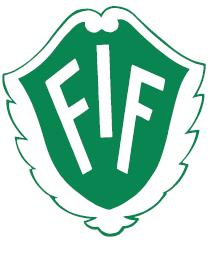 Ungdomspolicy Finnerödja IFDen röda tråden i föreningen är att alla ska få vara med, alla ska ha roligt, och att vi genom detta får så många som möjligt att vara med så länge som möjligt.Verksamheten bygger till stor del på dom yngres deltagande, speciellt viktigt på en liten ort är att det hålla kvar ungdomarna i föreningsaktiviteterna, därför tror vi på filosofin att bredd går före spets, och att alla deltar på sina villkor.Gallringar och toppningar kommer dom stöta på förr eller senare i livet, men målsättningen måste vara att det inte sker redan på ungdomsnivå.Vi har en låg medlemsavgift och ingen träningsavgift så att alla kan vara med oavsett förutsättningar.